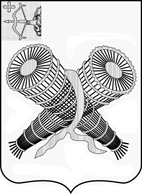 АДМИНИСТРАЦИЯ ГОРОДА СЛОБОДСКОГОКИРОВСКОЙ ОБЛАСТИПОСТАНОВЛЕНИЕ20.02.2023							                                        №341г. Слободской Кировской областиОб утверждении Реестра социально ориентированных некоммерческих организаций – получателей поддержки муниципального образования «город Слободской» в 2023 годуРуководствуясь статьей 31.2 Федерального закона от 12.01.1996 №7-ФЗ «О некоммерческих организациях в Российской Федерации», в соответствии со статьями 7, 43 Федерального закона от 06.10.2003 №131-ФЗ «Об общих принципах организации местного самоуправления в Российской Федерации», приказом Министерства экономического развития Российской Федерации от 17.05.2011 №223 «О ведении реестров социально ориентированных некоммерческих организаций – получателей поддержки, хранении представленных ими документов и о требованиях к технологическим, программным, лингвистическим, правовым и организационным средствам обеспечения пользования указанными реестрами», администрация города Слободского ПОСТАНОВЛЯЕТ:	1. Утвердить Реестр социально ориентированных некоммерческих организаций – получателей поддержки муниципального образования «город Слободской» в 2023 году (далее – Реестр). Прилагается.2. Разместить Реестр на официальном сайте администрации города Слободского.3. Ответственным лицом за ведение Реестра назначить заместителя главы администрации города Слободского по профилактике правонарушений и социальным вопросам Трегубову Светлану Леонидовну.И.о. главы города Слободского               П.О. ВайкутисУТВЕРЖДЕН постановлением администрации города Слободскогоот 20.02.2023 № 341РЕЕСТРсоциально ориентированных некоммерческих организаций – получателей поддержки муниципального образования «город Слободской» в 2023 годуНомер реестровой записи и дата включения сведений в реестрДата принятия решения об оказании поддержки или о прекращении оказания поддержкиСведения о социально ориентированных некоммерческих организациях– получателях поддержкиСведения о социально ориентированных некоммерческих организациях– получателях поддержкиСведения о социально ориентированных некоммерческих организациях– получателях поддержкиСведения о социально ориентированных некоммерческих организациях– получателях поддержкиСведения о социально ориентированных некоммерческих организациях– получателях поддержкиСведения о предоставленной поддержкеСведения о предоставленной поддержкеСведения о предоставленной поддержкеИнформация (если имеется) о нарушениях, допущенных некоммерческой организацией, получившей поддержку, в том числе о нецелевом использовании предоставленных средств и имуществаНомер реестровой записи и дата включения сведений в реестрДата принятия решения об оказании поддержки или о прекращении оказания поддержкинаименование постоянно действующего органа некоммерческой организациипочтовый адрес (место нахождение) постоянно действующего органа некоммерческой организации – получателя поддержкиосновной государственный регистрационный номер записи о госу-дарственной регистрации  организации (ОГРН)идентификационный номер налогоплательщикавиды деятельности некоммерческой организацииформа поддержкиразмер поддержкисрок оказания поддержкиИнформация (если имеется) о нарушениях, допущенных некоммерческой организацией, получившей поддержку, в том числе о нецелевом использовании предоставленных средств и имущества12345678910111.Решение Слободской городской Думы от 02.12.2022 №23/153Общественная организация Слободское районное общество инвалидов613150, Кировская обл., г. Слободской, ул. Советская, д.8610243000093154329001527Деятельность прочих общественных организаций, не включенных в другие группировки Финансовая, имущественная68,00 тыс. руб., кабинет площадью
11,6 кв.м01.01. 2023-30.06.20232.Решение Слободской городской Думы от 02.12.2022 №23/153Слободская районная организация Кировской областной организации Всероссийской общественной организации ветеранов (пенсионеров) войны, труда, Вооруженных Сил и правоохранительных органов («Слободская районная организация ветеранов»)613150, Кировская область, г. Слободской, ул. Советская, д. 86, офис 10810243000073244343001511Деятельность прочих общественных организаций, не включенных в другие группировки Финансовая, имущественная252,00  тыс. руб., кабинет площадью12,2 кв.м01.01.2023-30.06.20233.Решение Слободской городской Думы от 02.12.2022 №23/153Слободская местная организация Всероссийского ордена Трудового Красного Знамени общества слепых, («Кировская областная организация ВОС»)г. Киров, ул. Сурикова, д. 10102430000340434612247Деятельность прочих общественных организаций, не включенных в другие группировкиФинансовая, имущественная10,00 тыс. руб.,
кабинет площадью
24,5 кв.м01.01.2023-30.06.20234.Решение Слободской городской Думы от 02.12.2022 №23/153Автономная некоммерческая организация поддержки и развития инициатив детей и молодежи "Современные тенденции" АНО "Современные тенденции"Кировская область, город Киров, ул. Романа Ердякова, д. 23/212043000072734345504158Деятельность прочих общественных организаций, не включенных в другие группировки Финансовая1 821,80 тыс. руб01.01.2023-31.08.2023